The City School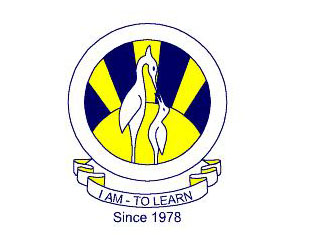 North Nazimabad Boys BranchGrade 9Subject: PhysicsTopic: Genaral PhysicsMr. Faisal Sarfaraz1. A toy car A moving with a speed of 30 m/s has a kinetic energy of 900J. Another toy car B has twice the mass of toy car A. If toy car B moves with a speed of 15 m/s, what is the kinetic energy of toy car B?                                                                                                                                                                        a. 450J                                            b. 900Jc. 1800J                                          d. 3600J2. A trolley of mass 1.5kg is placed on a smooth table. If a constant force of 6N acts on the trolley, the acceleration produced by the force will bea. 0.25 ms-2                                    b. 4 ms-2c. 4.5 ms-2                                      d. 7.5 ms-23 The weight of a rocket in outer space is zero becausea. its mass becomes zero             b. there is no frictional forcec. there is no gravitational force    d. the rocket is stationery                                                                                                                     4 A ball of mass 0.2kg is thrown to a height of 15m. What is the change in its gravitational potential energy? (g=10N/kg)a. 0.3 J                                               b. 3.0 J                                                                                                                          c. 7.5 J                                               d. 30 J 5 . A boy pushes a toy cart along a level road and then lets it go. As the cart is slowing down, the biggest energy change is froma. chemical to kinetic                          b. heat to kineticc. kinetic to chemical                          d. kinetic to heat6. A girl weighing 400N takes 4s to run up the stairs 3m high. What is her average speed?a. 0.75 m/s                                           b. 0.8 m/s                                                                                                                      c. 1.25 m/s                                           d. 1.33 m/s 7 . A block of mass 2kg slides from rest through a distance of 20m down a frictionless slope 10m high. What is the kinetic energy of the block at the bottom of the slope? (g = 10ms-2)a. 20 J                                                   b. 40 J                                                                                                                               c. 200 J                                                 d. 400 J8. What are the main energy changes in a hydroelectric power station?a. electrical -> kinetic -> heat                b. heat -> electrical -> kinetic                                                                                       c. kinetic -> light -> electrical                 d. potential -> kinetic -> electrical9.  No work is done by an object at rest becausea. no force is acting on the object          b. no distance is movedc. heat is not produced                           d. friction is acting on the object10. A mass of 40g is raised vertically from the ground to a height of 50cm, the work done in lifting the mass isa. 0.02J                                                   b. 20Jc. 0.2J                                                            d. 2000J11. Stiletto heels can exert great pressure mainly due to a. the large force acting on it      b. the small force acting on it c. its large surface area             d. its small surface area12. Which of the following places has the highest atmospheric pressure? a. on the top of a hill                            b. in a cable car c. on the roof top of a tall building       d. at the bottom of the sea13. Wind blows a. from areas of high atmospheric pressure to low pressure areas b. from areas of low atmospheric pressure to high pressure areas  c. only at areas above normal atmospheric pressure d. only at areas below normal atmospheric pressure14. The pressure in a liquid decreases with a. increase in surface area               b. decrease in surface area c. increase in depth                          d. decrease in depth15.In which of the following examples is the greatest pressure exerted?a. a barefooted person standing on the beach              b. a brick resting on the groundc. a book resting on a table           d. an elephant standing on the ground                                                 e. a knife cutting a piece of meat_______________________________________________________________________________________